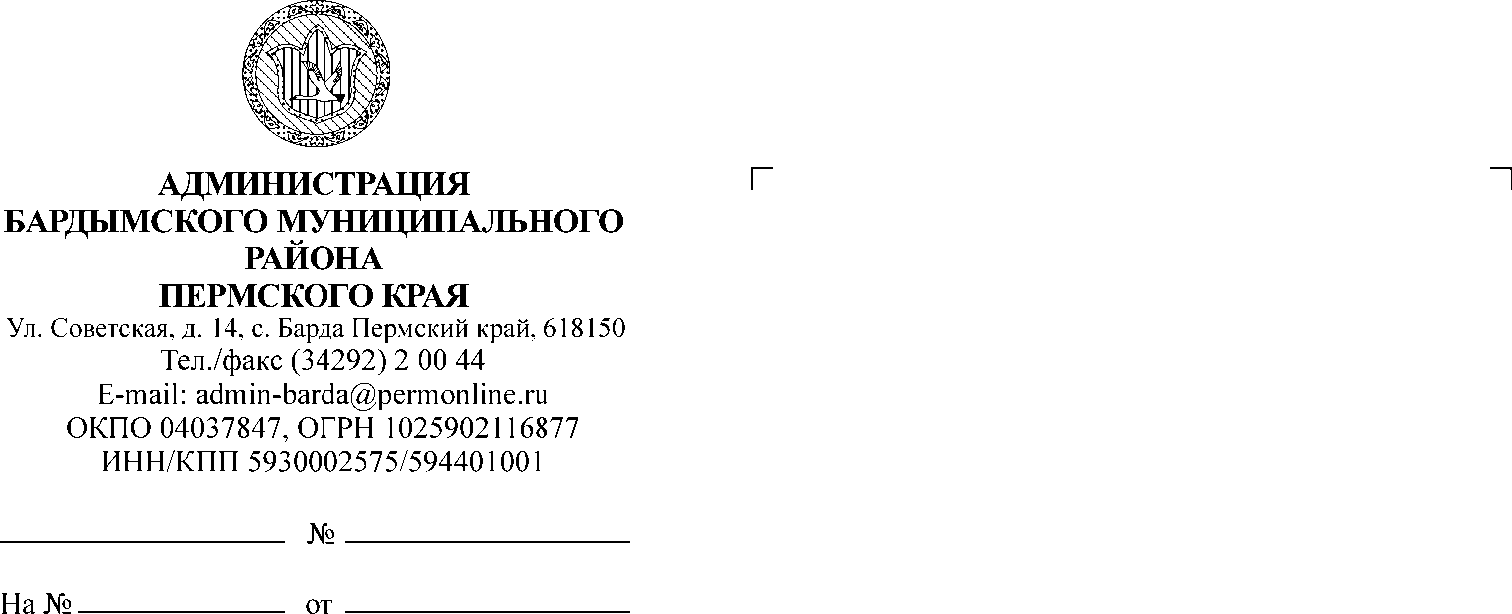 ДУМА БАРДЫМСКОГО МУНИЦИПАЛЬНОГО ОКРУГАПЕРМСКОГО КРАЯТРИНАДЦАТОЕ ЗАСЕДАНИЕРЕШЕНИЕОб утверждении отчета об исполнении бюджета Шермейского сельского поселения за 2020 годВ соответствии со ст. 264.2 Бюджетного Кодекса Российской Федерации и Положением о бюджетном процессе в Шермейском сельском поселении, утвержденным решением Совета депутатов Шермейского сельского поселения от 16.11.2018г. № 6,  Дума Бардымского муниципального округа РЕШАЕТ:1.	Утвердить годовой отчет об исполнении бюджета и дорожного фонда Шермейского сельского поселения за 2020 год по доходам в сумме 11558,6 тыс.руб., по расходам в сумме 11643,6 тыс.руб. с дефицитом бюджета Шермейского сельского поселения в сумме 85,0 тыс.руб., и со следующими показателями:1)	доходов бюджета Шермейского сельского поселения за 2020 год  по кодам классификации доходов бюджетов согласно приложению 1 к настоящему решению;2)	расходов  бюджета Шермейского сельского поселения за 2020 год по разделам, подразделам, целевым статьям и видам расходов классификации расходов бюджетов согласно приложению 2 к настоящему решению; 3)	расходов  бюджета Шермейского сельского поселения за 2020 год по ведомственной структуре расходов бюджета согласно приложению 3 к настоящему решению; 4)	источников финансирования дефицита бюджета Шермейского сельского поселения за 2020 год по кодам классификации источников финансирования дефицитов бюджетов согласно приложению 4 к настоящему решению;5)	расходы бюджета Шермейского сельского поселения за 2020 год по  целевым статьям (муниципальным программам и непрограммным направлениям)  классификации расходов бюджетов согласно приложению 5 к настоящему решению;6)	отчет об исполнении бюджетных ассигнований Дорожного фонда Шермейского сельского поселения  за 2020 год согласно приложению 6 к настоящему решению;7)	отчет об использовании бюджетных ассигнований резервного фонда Шермейского сельского поселения за 2020 год согласно приложению 7 к настоящему решению.2.	Опубликовать настоящее решение в газете «Тан» («Рассвет») и разместить на официальном сайте Бардымского муниципального округа Пермского края  барда.рф.3.	Контроль исполнения настоящего решения возложить на председателя постоянной комиссии по бюджету, налоговой политике и финансам Мукаева Р.Р.Председатель ДумыБардымского муниципального округа                                                       И.Р.Вахитов                                    Глава муниципального округа-	глава администрации Бардымскогомуниципального округа                                                                            Х.Г.Алапанов     27.05.2021                                                                                      Приложение 1                                                                                       к решению Думы                                                                                       Бардымского муниципального округа                                                                                          от 26.05.2021  № 249  Отчет об исполнении бюджета Шермейского сельского поселения по доходам за 2020 год                                                                                                      Приложение 2                                                                                                      к решению Думы                                                                                                      Бардымского муниципального округа                                                                                          от 26.05.2021  № 249  Расходы бюджета Шермейского сельского поселения за 2020 год по разделам, подразделам, целевым статьям и видам расходов классификации расходов бюджетов, тыс. рублей  Приложение 3                                                                                            к решению Думы                                                                                            Бардымского муниципального округа                                                                                       от 26.05.2021  № 249  Расходы бюджета Шермейского сельского поселения за 2020 год по ведомственной структуре расходов бюджета, тыс. рублейПриложение 4                                                                                                      к решению Думы                                                                                                      Бардымского муниципального округа                                                                                                         от 26.05.2021 № 249    Источники финансирования дефицита бюджета Шермейского сельского поселения за 2020 год по кодам классификации источников финансирования дефицитов бюджетов                                                                                          Приложение 5                                                                                          к решению Думы                                                                                          Бардымского муниципального округа                                                                                         от 26.05.2021 № 249    Расходы бюджета Шермейского сельского поселения за 2020 год по  целевым статьям (муниципальным программам и непрограммным направлениям) в классификации расходов бюджетов, тыс. рублей                                                                                         Приложение 6                                                                                         к решению Думы                                                                                         Бардымского муниципального округа                                                                                         от 26.05.2021 № 249                                                                                                Приложение 7                                                                                          к решению Думы                                                                                          Бардымского муниципального округаот 26.05.2021 № 249    Отчет об использовании  бюджетных ассигнований резервного фонда Администрации Шермейского сельского поселения за 2020 год26.05.2021                       № 249Наименование показателяКод дохода по бюджетной классификацииУтвержденные бюджетные назначенияИсполненоОткл.% исп.Доходы бюджета - ВсегоХ11 222,111 558,6336,5103,0          в том числе:НАЛОГОВЫЕ И НЕНАЛОГОВЫЕ ДОХОДЫ000 1 00 00000 00 0000 000914,71 542,9628,2168,7НАЛОГИ НА ПРИБЫЛЬ, ДОХОДЫ000 1 01 00000 00 0000 00023,012,6-10,454,7Налог на доходы физических лиц000 101 02010 01 0000 11023,012,6-10,454,6НАЛОГИ НА ТОВАРЫ (РАБОТЫ, УСЛУГИ), РЕАЛИЗУЕМЫЕ НА ТЕРРИТОРИИ РОССИЙСКОЙ ФЕДЕРАЦИИ000 1 03 00000 00 0000 000322,0340,118,1105,6Акцизы по подакцизным товарам (продукции), производимым на территории Российской Федерации000 1 03 02000 01 0000 110322,0340,118,1105,6Доходы от уплаты акцизов на дизельное топливо, подлежащие распределению между бюджетами субъектов Российской Федерации и местными бюджетами с учетом установленных дифференцированных нормативов отчислений в местные бюджеты (по нормативам, установленным Федеральным законом о федеральном бюджете в целях формирования дорожных фондов субъектов Российской Федерации)000 103 02231 01 0000 110116,7156,940,2134,4Доходы от уплаты акцизов на моторные масла для дизельных и (или) карбюраторных (инжекторных) двигателей, подлежащие распределению между бюджетами субъектов Российской Федерации и местными бюджетами с учетом установленных дифференцированных нормативов отчислений в местные бюджеты (по нормативам, установленным Федеральным законом о федеральном бюджете в целях формирования дорожных фондов субъектов Российской Федерации)000 103 02241 01 0000 1100,81,10,3140,2Доходы от уплаты акцизов на автомобильный бензин, подлежащие распределению между бюджетами субъектов Российской Федерации и местными бюджетами с учетом установленных дифференцированных нормативов отчислений в местные бюджеты (по нормативам, установленным Федеральным законом о федеральном бюджете в целях формирования дорожных фондов субъектов Российской Федерации)000 103 02251 01 0000 110226,0211,0-15,093,4Доходы от уплаты акцизов на прямогонный бензин, подлежащие распределению между бюджетами субъектов Российской Федерации и местными бюджетами с учетом установленных дифференцированных нормативов отчислений в местные бюджеты (по нормативам, установленным Федеральным законом о федеральном бюджете в целях формирования дорожных фондов субъектов Российской Федерации)000 103 02261 01 0000 110-21,5-28,9-7,4134,5НАЛОГИ НА ИМУЩЕСТВО000 1 06 00000 00 0000 000101,0127,926,9126,6Налог на имущество физических лиц000 106 01000 00 0000 11017,028,711,7169,0Налог на имущество физических лиц, взимаемый по ставкам, применяемым к объектам налогообложения, расположенным в границах сельских поселений (сумма платежа (перерасчеты, недоимка и задолженность по соответствующему платежу, в том числе по отмененному)000 106 01030 10 0000 11017,028,711,7169,0Земельный налог000 106 06000 00 0000 11084,099,215,2118,1Земельный налог с организаций, обладающих земельным участком, расположенным в границах сельских поселений (сумма платежа (перерасчеты, недоимка и задолженность по соответствующему платежу, в том числе по отмененному)000 106 06033 10 1000 11020,054,334,3271,5Земельный налог с физических лиц, обладающих земельным участком, расположенным в границах сельских поселений (сумма платежа (перерасчеты, недоимка и задолженность по соответствующему платежу, в том числе по отмененному)000 106 06043 10 1000 11064,044,9-19,170,1ГОСУДАРСТВЕННАЯ ПОШЛИНА000 1 08 00000 00 0000 0003,00,0-3,0Государственная пошлина за совершение нотариальных действий должностными лицами органов местного самоуправления, уполномоченными в соответствии с законодательными актами РФ на совершение нотариальных действий000 1 08 02001 10 0000 1103,0-3,0ДОХОДЫ ОТ ИСПОЛЬЗОВАНИЯ ИМУЩЕСТВА, НАХОДЯЩЕГОСЯ В ГОСУДАРСТВЕННОЙ И МУНИЦИПАЛЬНОЙ СОБСТВЕННОСТИ000 1 11 00000 00 0000 00021,044,723,7212,9Доходы от сдачи в аренду имущества, составляющего казну сельских поселений (за исключением земельных участков)000 111 05075 10 0000 12021,044,723,7212,9ДОХОДЫ ОТ ОКАЗАНИЯ ПЛАТНЫХ УСЛУГ И КОМПЕНСАЦИИ ЗАТРАТ ГОСУДАРСТВА000 1 13 00000 00 0000 000105,0145,440,4138,5Доходы, поступающие в порядке возмещения расходов, понесенных в связи с эксплуатацией имущества сельских поселений000 113 02065 10 0000 130105,0145,440,4138,5Прочие неналоговые доходы000 1 17 00000 00 0000 000339,7872,2532,5256,8Средства самообложения граждан, зачисляемые в бюджеты поселений000 1 17 14030 10 0000 150339,7872,2532,5256,8БЕЗВОЗМЕЗДНЫЕ ПОСТУПЛЕНИЯ000 2 00 00000 00 0000 00010 307,410 015,8-291,697,2БЕЗВОЗМЕЗДНЫЕ ПОСТУПЛЕНИЯ ОТ ДРУГИХ БЮДЖЕТОВ БЮДЖЕТНОЙ СИСТЕМЫ РОССИЙСКОЙ ФЕДЕРАЦИИ000 2 02 00000 00 0000 00010 280,410 280,2-0,2100,0Дотации бюджетам бюджетной системы Российской Федерации000 2 02 10000 00 0000 1505 571,95 571,90,0100,0Дотации бюджетам сельских поселений на выравнивание бюджетной обеспеченности из бюджетов муниципальных районов000 202 16001 10 0000 1504 434,24 434,20,0100,0Прочие дотации бюджетам сельских поселений000 202 19999 10 0000 1501 137,71 137,70,0100,0Субсидии бюджетам бюджетной системы Российской Федерации (межбюджетные субсидии)000 2 02 20000 00 0000 1504 604,04 604,00,0100,0Прочие субсидии бюджетам сельских поселений000 202 29999 10 0000 1504 604,04 604,00,0100,0Субвенции бюджетам бюджетной системы Российской Федерации000 2 02 30000 00 0000 150104,5104,3-0,299,8Субвенции бюджетам сельских поселений на выполнение передаваемых полномочий субъектов Российской Федерации000 202 30024 10 0000 1505,35,1-0,296,2Субвенции бюджетам сельских поселений на осуществление первичного воинского учета на территориях, где отсутствуют военные комиссариаты000 202 35118 10 0000 15099,299,20,0100,0ПРОЧИЕ БЕЗВОЗМЕЗДНЫЕ ПОСТУПЛЕНИЯ000 207 00000 00 0000 00027,027,00,0100,0Безвозмездные поступления от физических и юридических лиц на финансовое обеспечение дорожной деятельности, в том числе добровольных пожертвований, в отношении автомобильных дорог общего пользования местного значения сельских поселений000 207 05030 10 0000 15027,027,00,0100,0ВОЗВРАТ ОСТАТКОВ СУБСИДИЙ, СУБВЕНЦИЙ И ИНЫХ МЕЖБЮДЖЕТНЫХ ТРАНСФЕРТОВ, ИМЕЮЩИХ ЦЕЛЕВОЕ НАЗНАЧЕНИЕ, ПРОШЛЫХ ЛЕТ000 2 19 00000 00 0000 0000,0-291,4-291,4Возврат прочих остатков субсидий, субвенций и иных межбюджетных трансфертов, имеющих целевое назначение, прошлых лет из бюджетов сельских поселений000 219 60010 10 0000 150-291,4-291,4ИтогоИтого11 222,111 558,6336,5103,0РазделПодразделКЦСРНаименование КЦСРУточн. планФактОткл.% исп.01Общегосударственные вопросы1 456,31 326,3130,091,10102Функционирование высшего должностного лица органа местного самоуправления668,0659,78,398,801029910100010Глава сельского поселения668,0659,78,398,80104Функционирование высших исполнительных органов государственной власти субъектов РФ, местных Администрации697,5664,932,695,30104995012П040Составление административных протоколов0,20,00,20,001049960100040Обеспечение функций органов местного самоуправления697,3664,932,495,40113Другие общегосударственные вопросы90,81,789,11,901139960100050Обеспечение выполнения функций органов местного самоуправления в части переданных полномочий89,00,089,00,00113996012P210Мероприятия по формированию эффективной структуры Шермейского сельского поселения1,71,70,0100,002Национальная оборона99,299,20,0100,00203Мобилизационная и вневойсковая подготовка99,299,20,0100,002039950151180Осуществление полномочий по воинскому учету на территориях, где отсутствуют военные комиссариаты99,299,20,0100,003Национальная безопасность и правоохранительная деятельность1 014,01 013,01,099,90310Обеспечение пожарной безопасности1 014,01 013,01,099,903109940100030Обеспечение деятельности пожарной безопасности1 014,01 013,01,099,904Национальная экономика415,8363,852,087,50409Дорожное хозяйство (дорожный фонд)415,8363,852,087,504090610110010Содержание автомобильных дорог общего пользования395,1343,152,086,8040906101ST040Проектирование, строительство (реконструкция), капитальный ремонт и ремонт автомобильных дорог общего пользования местного значения, находящихся на территории Пермского края20,720,70,0100,005Жилищно-коммунальное хозяйство6 269,26 176,992,398,50502Коммунальное хозяйство1 910,81 876,534,398,205021510100020Водоснабжение и водоотведение сельского поселения305,8271,534,388,8050215101SP060Софинансирование мероприятий по решению вопросов местного значения за счет средств самообложения граждан1 605,01 605,00,0100,00503Благоустройство4 358,44 300,458,098,705031510100010Мероприятия по благоустройству460,2402,258,087,4050315101SP060Софинансирование мероприятий по решению вопросов местного значения за счет средств самообложения граждан3 628,23 628,20,0100,0050315101SP080Софинансирование проектов инициативного бюджетирования270,0270,00,0100,008Культура и кинематография2 659,32 659,30,0100,00801Культура2 659,32 659,30,0100,008010310110010Предоставление муниципальных услуг КДК2 523,92 523,90,0100,008010320110010Предоставление муниципальных услуг на библиотечное обслуживание населения135,4135,40,0100,009Здравоохранение5,15,10,0100,00907Санитарно-эпидемиологическое благополучие5,15,10,0100,00907995002У090Исполнение государственных полномочий по организации проведения мероприятий по отлову безнадзорных животных, их транспортировке, учету, регистрации, содержанию, лечению, кастрации, эвтаназии и утилизации4,84,80,0100,00907995002У100Администрирование государственных полномочий по организации проведения мероприятий по отлову безнадзорных животных, их транспортировке, учету, регистрации, содержанию, лечению, кастрации, эвтаназии и утилизации0,30,30,0100,0ИтогоИтогоИтогоИтого11 918,911 643,6275,397,7КВСРРазделПодразделКЦСРНаименование КЦСРУточн. планФактОткл.% исп.72201Общегосударственные вопросы1 456,31 326,3130,091,17220102Функционирование высшего должностного лица органа местного самоуправления668,0659,78,398,872201029910100010Глава сельского поселения668,0659,78,398,87220104Функционирование высших исполнительных органов государственной власти субъектов РФ, местных Администрации697,5664,932,695,37220104995012П040Составление административных протоколов0,20,00,20,072201049960100040Обеспечение функций органов местного самоуправления697,3664,932,495,47220113Другие общегосударственные вопросы90,81,789,11,972201139960100050Обеспечение выполнения функций органов местного самоуправления в части переданных полномочий89,00,089,00,07220113996012P210Мероприятия по формированию эффективной структуры Шермейского сельского поселения1,71,70,0100,072202Национальная оборона99,299,20,0100,07220203Мобилизационная и вневойсковая подготовка99,299,20,0100,072202039950151180Осуществление полномочий по воинскому учету на территориях, где отсутствуют военные комиссариаты99,299,20,0100,072203Национальная безопасность и правоохранительная деятельность1 014,01 013,01,099,97220310Обеспечение пожарной безопасности1 014,01 013,01,099,972203109940100030Обеспечение деятельности пожарной безопасности1 014,01 013,01,099,972204Национальная экономика415,8363,852,087,57220409Дорожное хозяйство (дорожный фонд)415,8363,852,087,572204090610110010Содержание автомобильных дорог общего пользования395,1343,152,086,8722040906101ST040Проектирование, строительство (реконструкция), капитальный ремонт и ремонт автомобильных дорог общего пользования местного значения, находящихся на территории Пермского края20,720,70,0100,072205Жилищно-коммунальное хозяйство6 269,26 176,992,398,57220502Коммунальное хозяйство1 910,81 876,534,398,272205021510100020Водоснабжение и водоотведение сельского поселения305,8271,534,388,8722050215101SP060Софинансирование мероприятий по решению вопросов местного значения за счет средств самообложения граждан1 605,01 605,00,0100,07220503Благоустройство4 358,44 300,458,098,772205031510100010Мероприятия по благоустройству460,2402,258,087,4722050315101SP060Софинансирование мероприятий по решению вопросов местного значения за счет средств самообложения граждан3 628,23 628,20,0100,0722050315101SP080Софинансирование проектов инициативного бюджетирования270,0270,00,0100,072208Культура и кинематография2 659,32 659,30,0100,07220801Культура2 659,32 659,30,0100,072208010310110010Предоставление муниципальных услуг КДК2 523,92 523,90,0100,072208010320110010Предоставление муниципальных услуг на библиотечное обслуживание населения135,4135,40,0100,072209Здравоохранение5,15,10,0100,07220907Санитарно-эпидемиологическое благополучие5,15,10,0100,07220907995002У090Исполнение государственных полномочий по организации проведения мероприятий по отлову безнадзорных животных, их транспортировке, учету, регистрации, содержанию, лечению, кастрации, эвтаназии и утилизации4,84,80,0100,07220907995002У100Администрирование государственных полномочий по организации проведения мероприятий по отлову безнадзорных животных, их транспортировке, учету, регистрации, содержанию, лечению, кастрации, эвтаназии и утилизации0,30,30,0100,0ИтогоИтогоИтогоИтогоИтого11 918,911 643,6275,397,7Код классификации источников финансирования дефицита бюджетаНаименование показателяИсполнено(тыс.руб.)01 05 00 00 00 0000 000Изменение остатков средств на счетах по учету средств бюджета85,0КЦСРНаименование расходовПланФактОткл.% исп.0300000000Муниципальная программа «Развитие культуры»2 659,32 659,30,0100,0%0310000000Подпрограмма "Организация культурного досуга и отдыха населения Шермейского сельского поселения"2 523,92 523,90,0100,0%0310100000Основные мероприятия культурного досуга и отдыха населения2 523,92 523,90,0100,0%0310110010Предоставление муниципальных услуг КДК2 523,92 523,90,0100,0%0310110010Предоставление муниципальных услуг КДК2 523,92 523,90,0100,0%0320000000Подпрограмма "Библиотечное обслуживание населения Шермейского сельского поселения"135,4135,40,0100,0%0320100000Основные мероприятия по библиотечному обслуживанию населения135,4135,40,0100,0%0320110010Предоставление муниципальных услуг на библиотечное обслуживание населения135,4135,40,0100,0%0320110010Предоставление муниципальных услуг на библиотечное обслуживание населения135,4135,40,0100,0%0600000000Муниципальная программа "Развитие дорожного хозяйства"415,8363,852,087,5%0610100000Основные мероприятия по реализации программы415,8363,852,087,5%0610110010Содержание автомобильных дорог общего пользования395,1343,152,086,8%0610110010Содержание автомобильных дорог общего пользования395,1343,152,086,8%06101ST040Проектирование, строительство (реконструкция), капитальный ремонт и ремонт автомобильных дорог общего пользования местного значения, находящихся на территории Пермского края20,720,70,0100,0%06101ST040Проектирование, строительство (реконструкция), капитальный ремонт и ремонт автомобильных дорог общего пользования местного значения, находящихся на территории Пермского края20,720,70,0100,0%1500000000Муниципальная программа "Содержание и развитие жилищно-коммунального хозяйства"6 269,26 177,092,298,5%1510100000Основные мероприятия по реализации программы6 269,26 177,092,298,5%1510100010Мероприятия по благоустройству460,2402,258,087,4%1510100010Мероприятия по благоустройству460,2402,258,087,4%1510100020Водоснабжение и водоотведение сельского поселения305,8271,534,388,8%1510100020Водоснабжение и водоотведение сельского поселения305,8271,534,388,8%15101SP060Софинансирование мероприятий по решению вопросов местного значения за счет средств самообложения граждан5 233,25 233,20,0100,0%15101SP060Софинансирование мероприятий по решению вопросов местного значения за счет средств самообложения граждан5 233,25 233,20,0100,0%15101SP080Софинансирование проектов инициативного бюджетирования270,0270,00,0100,0%15101SP080Софинансирование проектов инициативного бюджетирования270,0270,00,0100,0%9000000000Непрограммные мероприятия2 574,62 443,6131,094,9%9900000000Обеспечение деятельности органов местного самоуправления Шермейского сельского поселения2 574,62 443,6131,094,9%9910000000Обеспечение деятельности главы Шермейского сельского поселения668,0659,78,398,8%9910100000Обеспечение деятельности главы Шермейского сельского поселения668,0659,78,398,8%9910100010Глава сельского поселения668,0659,78,398,8%9910100010Глава сельского поселения668,0659,78,398,8%9940000000Мероприятия, осуществляемые органами местного самоуправления Шермейского сельского поселения в рамках непрограммных направлений расходов1 014,01 013,01,099,9%9940100000Мероприятия, осуществляемые органами местного самоуправления Шермейского сельского поселения в рамках непрограммных направлений расходов1 014,01 013,01,099,9%9940100030Обеспечение деятельности пожарной безопасности1 014,01 013,01,099,9%9940100030Обеспечение деятельности пожарной безопасности1 014,01 013,01,099,9%9950000000Мероприятия, осуществляемые органами местного самоуправления Шермейского сельского поселения по переданным государственным полномочиям, в рамках непрограммных направлений расходов из краевого бюджета104,5104,30,299,8%9950100000Мероприятия по переданным государственным полномочиям104,5104,30,299,8%995002У090Исполнение государственных полномочий по организации проведения мероприятий по отлову безнадзорных животных, их транспортировке, учету, регистрации, содержанию, лечению, кастрации, эвтаназии и утилизации4,84,80,0100,0%995002У090Исполнение государственных полномочий по организации проведения мероприятий по отлову безнадзорных животных, их транспортировке, учету, регистрации, содержанию, лечению, кастрации, эвтаназии и утилизации4,84,80,0100,0%995002У100Администрирование государственных полномочий по организации проведения мероприятий по отлову безнадзорных животных, их транспортировке, учету, регистрации, содержанию, лечению, кастрации, эвтаназии и утилизации0,30,30,0100,0%995002У100Администрирование государственных полномочий по организации проведения мероприятий по отлову безнадзорных животных, их транспортировке, учету, регистрации, содержанию, лечению, кастрации, эвтаназии и утилизации0,30,30,0100,0%995012П040Составление административных протоколов0,20,00,20,0%995012П040Составление административных протоколов0,20,00,20,0%9950151180Осуществление полномочий по воинскому учету на территориях, где отсутствуют военные комиссариаты99,299,20,0100,0%9950151180Осуществление полномочий по воинскому учету на территориях, где отсутствуют военные комиссариаты99,299,20,0100,0%9960000000Обеспечение деятельности Администрации Шермейского сельского поселения788,1666,6121,584,6%9960100000Обеспечение деятельности Администрации Шермейского сельского поселения788,1666,6121,584,6%9960100040Обеспечение функций органов местного самоуправления697,3664,932,495,4%9960100040Обеспечение функций органов местного самоуправления697,3664,932,495,4%9960100050Обеспечение выполнения функций органов местного самоуправления в части переданных полномочий89,00,089,00,0%9960100050Обеспечение выполнения функций органов местного самоуправления в части переданных полномочий89,00,089,00,0%996012P210Мероприятия по формированию эффективной структуры Шермейского сельского поселения1,71,70,0100,0%996012P210Мероприятия по формированию эффективной структуры Шермейского сельского поселения1,71,70,0100,0%ИтогоИтого11 918,911 643,6275,397,7%Отчет об исполнении бюджетных ассигнований Дорожного фонда Шермейского сельского поселения за 2020 год№ п/пПоступилоИзрасходованоПримечаниеИтого: 